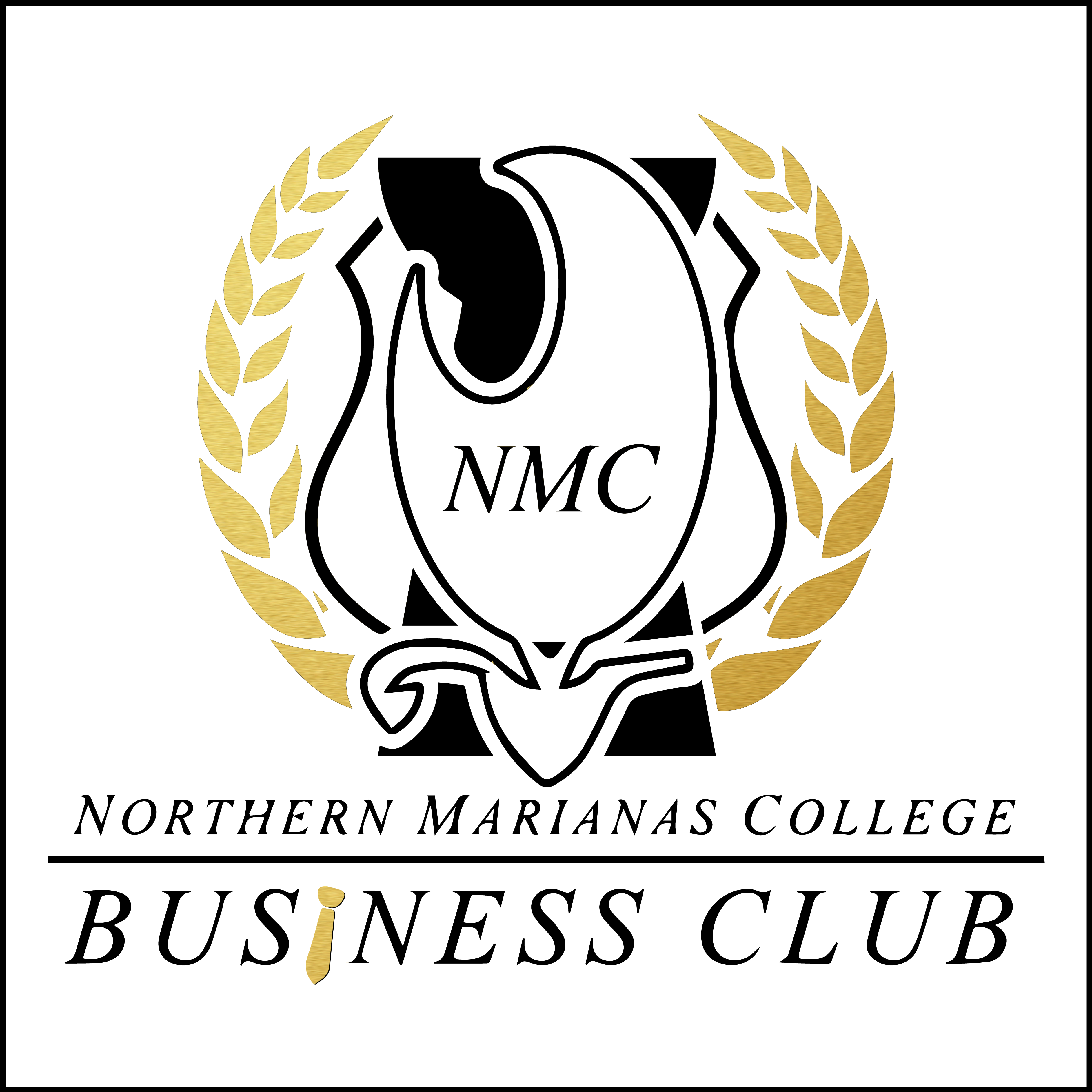 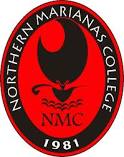                         Northern Marianas College                                   The Business Club                                             P.O. Box 501250; Saipan, MP 96950                                           Membership ApplicationSEMESTER ENTERING:           FALL  20____               SPRING  20____(Select One (1) and indicate semester year) DEGREE LEVEL:  (Check one)       Freshman		  Sophomore		  Junior		  SeniorDEGREE PROGRAM:  (Check one)		  Bachelor of Science in Business Mgmt.	               Associates in Arts Business		  AAS Business Administration                                        Other (Specify) _________________Full Legal Name:  __________________________________________________________________________________				LAST			    FIRST			MIDDLEMailing Address:  __________________________________________________________________________________			    Number/Street		       City		State		        Zip CodeContact Information:   _______________________	      _______________________      	_________________________			              Home                                              Work      			      Cell		E-mail address(s): 1.) ___________________________________ 2.)_________________________________________Hobbies/Special Interest: _____________________________________________________________________________________________________________________________________________________________________________CLUB MEMBERSHIP FEEIn addition to the application, there is a membership fee of $5.00 (five dollars) per Semester. Payments can be made with the Treasurer or with a Business Club Advisor.By submitting this form, I understand that the NMC Business Club at the Northern Marianas College  will not be liable for any claims or damages to person or property, either directly or/and indirectly, arising from my participation in activities and events hosted by or with the NMC Business Club.______________________________________________				________________________________                     APPLICANT’S SIGNATURE						             DATE	(FOR OFFICE USE ONLY)								1 year-Membership                      _________Semester Member            Honorary						Invoice Reference #: ______________________________________________       	                       ___________________________________         Signature of Club Representative				                    Advisor